Few screenshots within the group and activity to promote in to different Facebook groups in the Philippines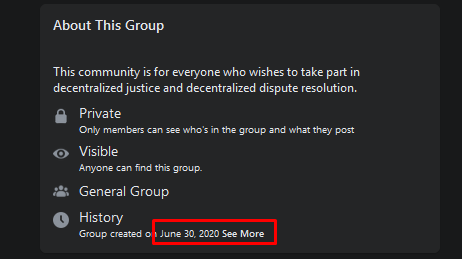 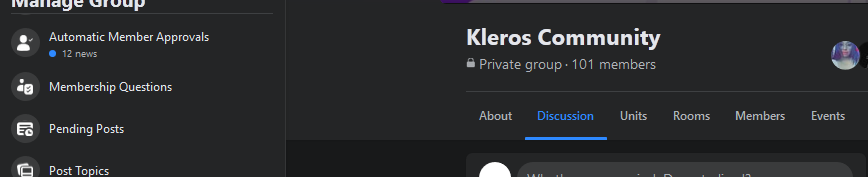 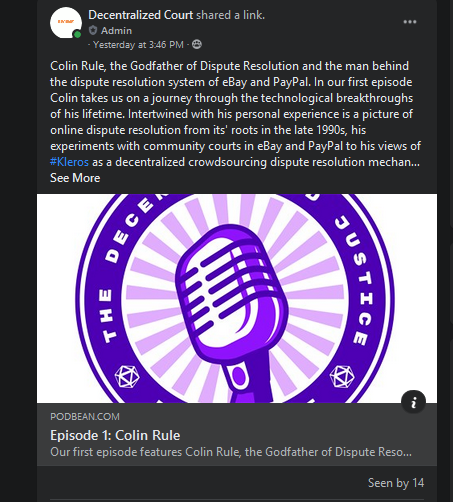 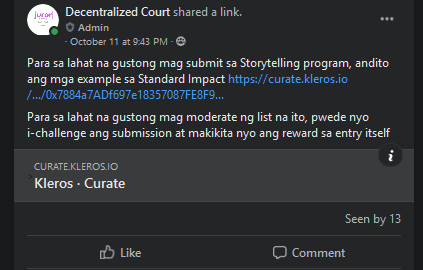 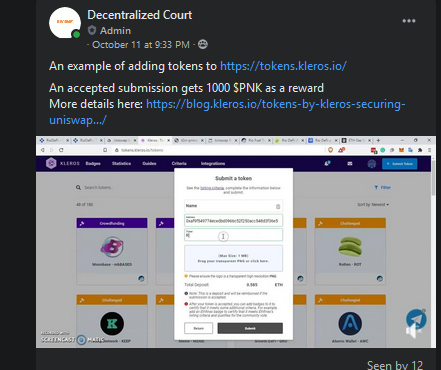 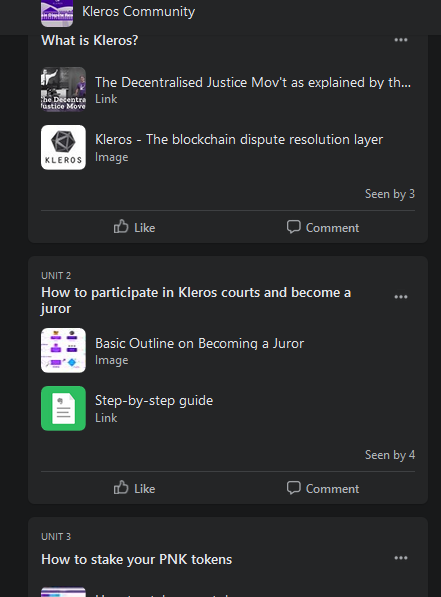 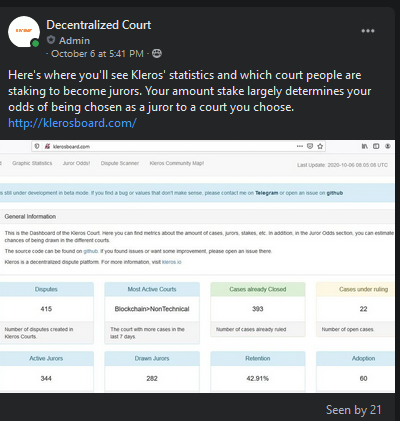 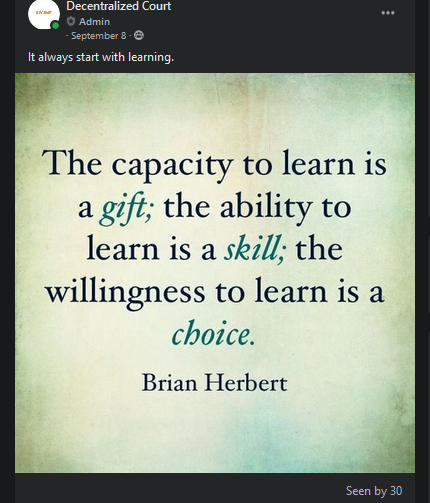 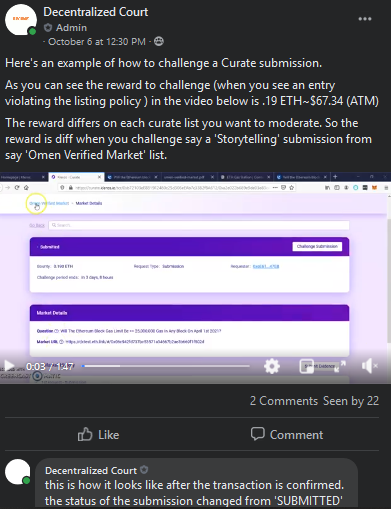 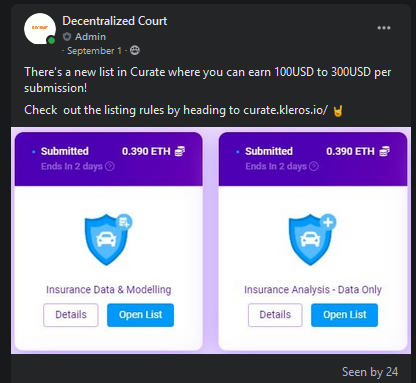 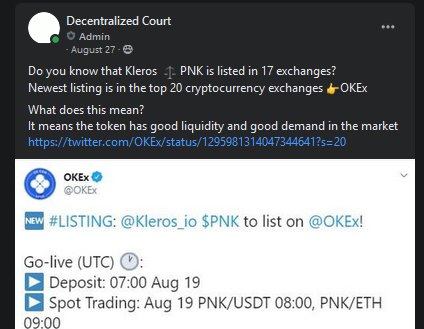 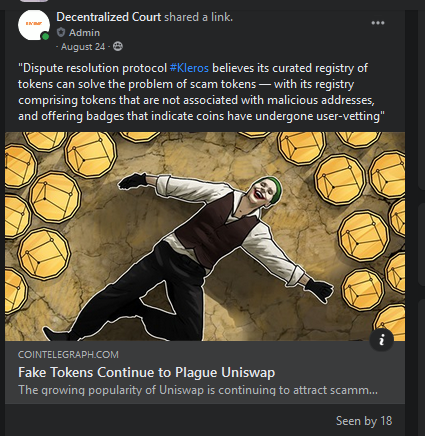 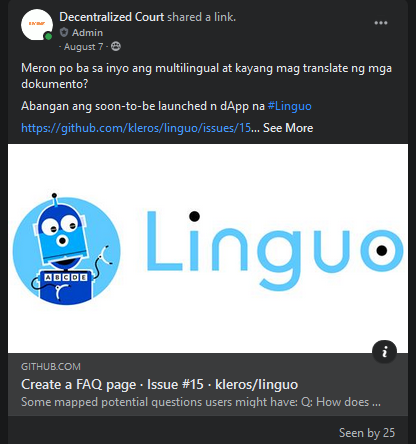 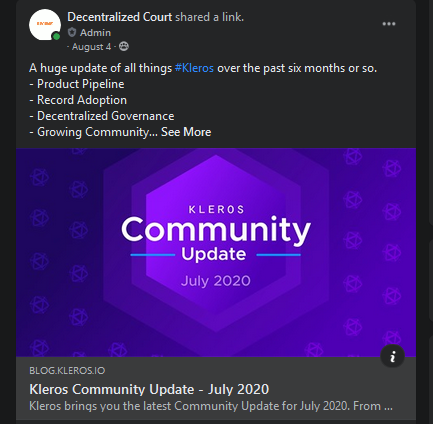 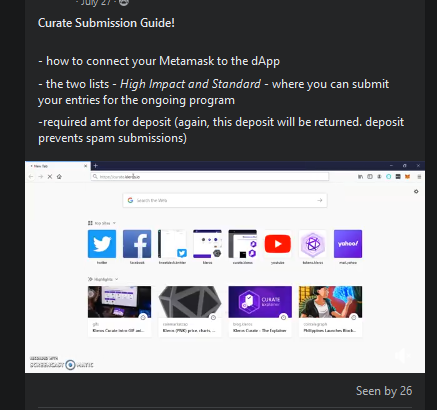 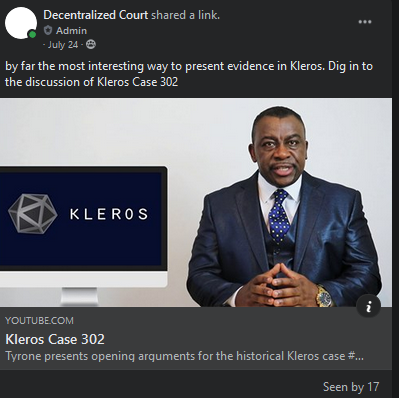 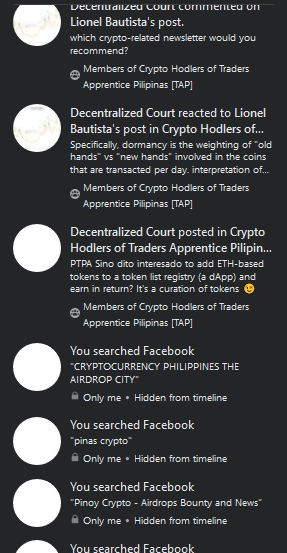 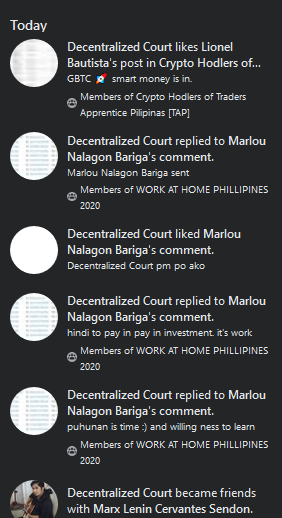 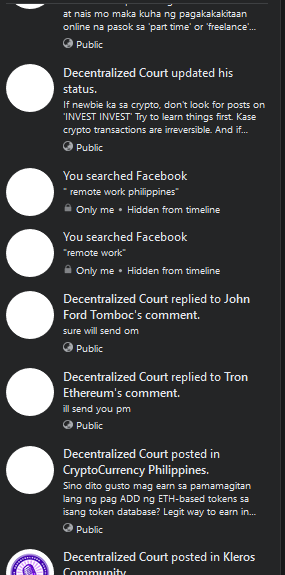 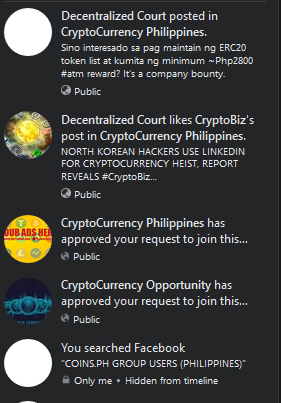 